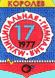 Муниципальное бюджетное общеобразовательное учреждение городского округа Королёв Московской области «Гимназия № 17». Королёв М.О.ул. Сакко и Ванцетти, дом 28		 		                                  тел. 511-42-90П Р И К А З  №  224аот 19.10.2016 г.Об утверждении графика работы, загруженности,правил и памятки по использованию спортивного развивающего комплекса,журнала регистрации пользователей спортивным ядромП р и к а з ы в а ю:1. Утвердить График работы современного спортивного развивающего комплекса (ядра) МБОУ «Гимназия № 17» городского округа Королёв Московской области на 2016-2017 учебный год:2. Утвердить «Правила пользования спортивным развивающим комплексом (ядром)» (Приложение № 1).3. Утвердить «Памятку для обучающихся по безопасному поведению на спортивном развивающем комплексе (ядре) (Приложение № 2). Директор МБОУ «Гимназия № 17»			В.А. ГерасимоваПриложение № 1 к приказу МБОУ «Гимназия № 17»№ 224 от 19.10.2016г.Правилапользования современных спортивных развивающих спортивных комплексов (ядер)                                  Посетители спортивного ядра  обязаны:Заниматься только на исправном спортивном оборудовании.Бережно относиться к имуществу спортивного ядра, соблюдать правила использования спортивного инвентаря и оборудования.Соблюдать чистоту и порядок на территории спортивного ядра.Строго соблюдать требования норм безопасности во время нахождения на спортивном ядре.Посетителям спортивного ядра запрещается:Использовать оборудование спортивного ядра не по его прямому назначению, в том числе висеть на футбольных воротах, баскетбольных щитах и кольцах. Лица, портящие имущество в общественных местах, несут уголовную ответственность согласно ст. 214 УК РФ «Вандализм».Находиться на спортивных ядрах детям в возрасте до 7 лет без сопровождения взрослых, детям в возрасте до 12 лет пользоваться спортивным ядром без сопровождения взрослых.Толкаться, прыгать, кричать и совершать иные действия, нарушающие общественный порядок, мешающие остальным посетителям спортивного ядра.Производить самостоятельную разборку, сборку и ремонт спортивных снарядов и оборудования.Проносить огнестрельное и холодное оружие, химические и взрывчатые вещества, колюще-режущие и иные предметы и средства, наличие либо применение которых может представлять угрозу для безопасности окружающих.Размещать объявления, рекламные материалы или иные документы без разрешения администрации школы.Приносить на территорию спортивного ядра продукты питания и принимать пищу, распивать пиво и спиртосодержащие напитки.Находиться на территории спортивного ядра в состоянии алкогольного, токсического или наркотического опьянения.Использовать открытый огонь, флаеры и иные пиротехнические изделия.Входить на территорию спортивного ядря с детскими колясками, а также въезжать на велосипедах, мото и автотранспорте. Выгуливать собак на территории спортивного ядра и всей пришкольной территории.Бросать посторонние предметы, оставлять жевательную резинку и мусор, разливать какие-либо жидкости на покрытие, а также причинять ущерб покрытию и инвентарю какими-либо предметами, наносить вандальные надписи.В случае нарушения посетителями установленных правил, сотрудники школы, обеспечивающие функционирование и порядок на территории школы, в том числе спортивного ядра, вправе делать им соответствующие замечания и применять иные меры воздействия, предусмотренные действующим законодательством.Администрация школы не несёт ответственности:1.За ценные вещи, документы, деньги, сотовые телефоны, ювелирные украшения и иные личные вещи, оставленные без присмотра посетителями.2.За травмы и несчастные случаи, произошедшие в результате нарушения посетителями правил поведения и требований безопасности при нахождении на спортивном ядре.Приложение № 2 к приказу МБОУ «Гимназия № 17»№ 224 от 19.10.2016г.ПАМЯТКА для обучающихся по безопасному поведению на современном спортивном развивающем комплексе (ядре) При занятиях на спортивном ядре необходимо соблюдать следующие правила:Заниматься только с учителем, руководителем спортивного кружка, секции,  организатором спортивно-массовой работы или иным работником, имеющим  образование в области физической культуры и спорта..Быть в соответствующей форме – одежде и обуви, следить за ее опрятностью.Покидать место занятий только с  разрешения педагогического работника.Приступать к выполнению упражнений  только по  команде учителя или тренера.Выполнять упражнения, убедившись в  безопасности для себя и окружающих.Соблюдать  дисциплину и порядок на спортивном ядре.Во время бега, прыжков, метаний не стоять на пути разбега и месте приземления учащихся или спортивного снаряда. Выполнять упражнения, только рекомендованные   учителем, тренером. Быть внимательным и сосредоточенным при выполнении упражнений, технических приемов и тактических установок.Быть внимательным и осторожным, не мешать друг другу, не толкаться,  не кричать при выполнении  физических упражнений.Исключить резкое изменение своего движения, если этого не требуют условия игры.Избегать столкновений, не допускать грубых приемов, «перемещаясь спиной» смотреть через плечо.Заниматься только на исправном спортивном оборудовании, с исправным инвентарем, закончив выполнение упражнений, класть инвентарь в места его хранения. Использовать спортивное оборудование и инвентарь по прямому назначению.Строго выполнять правила проведения спортивных и подвижных игр. Запрещается производить самостоятельную разборку, сборку и ремонт спортивных снарядов и оборудования.На спортивном ядре не сорить.Наименование ОУУрокиВнеурочная деятельность в рамках ФГОС НОО, ОООВнеклассная деятельностьОздоровительные мероприятияГПДЖители микрорайона(кроме понедельника – санитарный день)МБОУ «Гимназия № 17»с  8.30 – 15.0013.00 – 16.0013.00 – 16.00 15.00 – 17.00в будни: 17.00 – 21.00 выходные:15.00 – 20.00